Deskripsi SingkatMata kuliah ini menganalisis bagaimana lingkungan membentuk kita dan kita sebagai manusia membentuk lingkungan. Studi tapak diawali dengan pengamatan tapak, penafsiran data tapak, analisis makro dan mikro yang meliputi aspek fisik dan non fisik, dan dasar-dasar rekayasa tapak.Unsur Capaian PembelajaranMahasiswa mampu menguasai standar dan aspek teknis perancangan tapak melalui kasus pada lahan datar dan berkontur terkait dengan rekayasa tapak. Mahasiswa juga mampu merancang dengan Memahami dasar perencanaan tapak dengan melakukan analisis fisik dan non fisik, sehingga mampu menghasilkan suatu ide perancangan tapak yang SEDKomponen PenilaianDi Mata Kuliah Studi Tapak dan lingkungan menghargai proses dan hasil akhir perancangan setiap mahasiswa dengan detail sebagai berikut:Tugas Kecil 1 			analisis preseden					 5 %Tugas Kecil 2 			orientasi tapak 						10 %Tugas Kecil 3 			membuat peta kontur					5 %Tugas Kecil 4 			analisis kontur & vegetasi pada tapak			10 %Ujian Tengah Semester [UTS]							15 %Tugas Kecil 5 			Analisis sirkulasi dan rekayasa pada tapak		10%Tugas Kecil 6			Analisis elemen ruang luar				 5%Tugas Kecil 7			Analisis hidrologi pada tapak				10%Tugas Kecil 8 			analisis kontur & utilitas pada tapak			10 %Ujian Akhir Semester [UAS]							20 %Tugas Kecil	Mahasiswa akan mengerjakan tugasnya saat berada di studio dan di rumah. Tugas kecil diberikan pada setiap pokok bahasan di dalam studio dan dikumpulkan pada pertemuan minggu berikutnya dengan  tiap pokok bahasan yang terjadwal pada tabel Rencana Pembelajaran Semester [RPS]. Penilaian untuk tugas kecil disesuaikan dengan masing-masing pokok bahasan berupa survei lapangan, analisis data, analisis pemrograman dan  analisis dalam bentuk format A3 berwarna (Logbook) serta setiap mahasiswa wajib mempresentasikan di depan pembimbing dan rekan-rekannya karena proses menjadi salah satu bagian penting dari penillaian.Asistensi	Asistensi tugas / desain harus dilakukan pada waktu studio dengan urutan asistensi sesuai perjanjian. Mahasiswa tidak diperkenankan melakukan asistensi di luar jam studio.Keterlambatan Tugas	Keterlambatan tugas tidak akan diterima dan mahasiswa berhak mendapatkan nilai E, kecuali mahasiswa bersangkutan mempunyai ijin tertulis dari dokter/orang tua/instansi terkait yang menyebabkan mahasiswa bersangkutan tidak bisa mengumpulkan tugas pada hari dan jam pengumpulan tugas. Keterlambatan Kuliah	Keterlambatan mengikuti studio adalah maksimal 15 menit. Jika mahasiswa terlambat, maka mahasiswa dikenai sanksi dengan tidak dihitung kehadiran dalam daftar hadir. Kehadiran minimal untuk mengikuti kelulusan adalah 80%. Akan tetapi, mahasiswa tetap boleh mengikuti proses yang sedang berlangsung di studio. Kehadiran mahasiswa dapat dianulir di akhir jam studio jika mahasiswa meninggalkan studio. Plagiarisme	Setiap tindak plagiarism, baik dalam tulisan maupun dalam desain akan ditindak tegas dengan memberikan nilai E pada tugas bersangkutan.Ujian 	Ujian Tengah Semester dan Ujian Akhir Semester merupakan ajang untuk menunjukkan kemampuan mahasiswa yang komprehensif dari segi kerunutan dan kelogisan cara berpikir dan metode perancangan, segi penerapan teori dan konsep perancangan tapak , segi keberlanjutan desain dan lingkungan sekitar, segi estetika, dan segi kematangan penyajian, baik visual dan verbal. Ujian Akhir Semester akan direview sebanyak 2 (dua) kali yang terdiri dari review internal dan review eksternal guna menjembatani dunia akademik dan praktisi di bidang arsitektur. Kriteria PenilaianKriteria penilaian bersifat objektif yang terukur berdasarkan rubrik penilaian setiap tugas. Penilaian dilakukan di sepanjang semester yang terdiri dari 5 tugas kecil dan  dua proyek rancangan bagi rekayasa lahan datar dan berkontur pada cakupan wilayah perkotaan dengan fungsi communal activities (aktifitas umum). 5. Daftar Referensi6. RENCANA PEMBELAJARAN SEMESTER (RPS)7. FORMAT RANCANGAN TUGAS   Uraian TugasSebuah Perusahaan dibidang  pelayanan dan jasa memiliki lahan berkontur seluas 12 ha di salah satu pulau yaitu pulau Onrust diantara gugusan kepulauan seribu, DKI Jakarta. Sesuai visi perusahan yaitu menjadi tuan rumah yang baik dan memberikan pelayanan yang ramah terhadap setiap tamunya, lahan ini sedang ingin dikembangkan  menjadi sebuah proyek bertema Hospitality. Berhubung hingga saat ini belum dapat menentukan fungsi apa yang akan dikembangkan, anda diminta untuk turut serta pada sayembara terbatas pengembangan proyek hospitality tersebut. Perusahan meminta bantuan anda untuk mengusulkan konsep pengembangan fungsi lahan yang menurut anda paling sesuai dengan  kebutuhan dan kondisi lahan yang ada. Kemudian anda juga diminta mengusulkan Masterplan Penataan bangunan dan ruang luar pada site tersebut lengkap dengan Analisis Tapak dari data yang anda perolehDalam Proyek ini anda diminta untuk membuat kosep penataan lahan, sehingga TIDAK berfokus pada olah wujud bangunan secara detail, namun cukup Bentuk  Dasar  bangunan yang telah menyesuaikan dengan kondisi site dan standar besaran ruang kegiatan di dalamnya. Untuk Ruang Luar, anda diminta untuk membuat sedetail mungkin pola sirkulasi, penataan vegetasi dan elemen ruang luar lainnya hingga sistem drainase dan sistem pengolahan limbahnya . Beberapa opsi pengembangan fungsi lahan  yang bisa anda kembangkan  diantaranya:   1. Spa & healthcare center,  2. Resort dan fasilitasnya,  3. taman hiburan & Rekreasi 4. usulan lainnyaKetentuan Proporsi lahan: KDB % : 30 KLB: 1,2 FORMAT RANCANGAN TUGAS   Uraian TugasRUBRIK PENILAIAN(Keterangan: format umum adalah yang di bawah ini, namun Prodi dapat membuat format tersendiri, sesuai dengan penilaian yang akan dibuat. Misalnya untuk penilaian presentasi atau penilaian praktek memiliki rubrik yang berbeda, jadi bisa lebih dari 1 rubrik untuk setiap mata kuliah)Adapun penjelasan secara umum perolehan nilai mutu akhir Studi Tapak dan lingkungan, seperti:PENUTUPRencana Pembelajaran Semester (RPS) ini berlaku mulai tanggal xx bulan tahun, untuk mahasiswa UPJ Tahun Akademik 2015/2016 dan seterusnya. RPS ini dievaluasi secara berkala setiap semester dan akan dilakukan perbaikan jika dalam penerapannya masih diperlukan penyempurnaan.STATUS DOKUMEN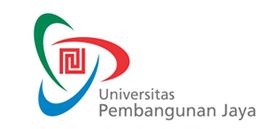 RENCANA PEMBELAJARAN SEMESTERF-0653F-0653RENCANA PEMBELAJARAN SEMESTERIssue/Revisi: R3RENCANA PEMBELAJARAN SEMESTERTanggal Berlaku: 1 Juli 2015RENCANA PEMBELAJARAN SEMESTERUntuk Tahun Akademik: 2015/2016RENCANA PEMBELAJARAN SEMESTERMasa Berlaku: 4 (empat) tahunRENCANA PEMBELAJARAN SEMESTERJumlah Halaman: 13 halamanMata Kuliah: Studi Tapak dan LingkunganKode MK: ARC - 205Program Studi: Arsitektur Penyusun: Ratna Safitri, S.T., M.Ars.  Rahma Purisari, S.T., Ars., M.Ars.Sks: 4 (empat)Kelompok Mata Kuliah: MKMA – Mata Kuliah MajorMingguKemampuan Akhir yang DiharapkanBahan Kajian(Materi Ajar)Bentuk PembelajaranKriteria/Indikator PenilaianBobot NilaiStandar Kompetensi Profesi1mahasiswa memahami pentingnya analisis tapak dalam konteks lingkungan yang keberlanjutanPengantar UmumStudi Preseden ceramah diskusiKeaktifan diskusi Tugas 1. Studi Preseden keaktifan Kelengkapan data studi kasusAnalisis studi kasus Kesimpulan5%2Mahasiswa mampu menjelaskan kaitan antara fungsi/aktifitas masa bangunan dengan ruang luarnyaMahasiswa mengetahui cara-cara pengumpulan data awal dengan berbagai metodePemilihan siteTata GunalahanIdentifikasi makro tapakceramahAsistensi/presentasi DiskusiKelengkapan dataKetajaman Analisis Sintesis / kesimpulan3Mampu mengidentifikasi jenis jenis vegetasi dalam perancangan tapakVegetasi dalam site plan dan fungsinya ceramahAsistensi/presentasi DiskusiKelengkapan dataAnalisis tapakSintesis / kesimpulanPresentasi + keaktifan4mampu mengidentifikasi elemen fisik, sebagai factor yang mempengaruhi kondisi sebuah tapakPrinsip-prinsip analisis physical1. Orientasi terhadap matahari dan angin, 2.Topografi- analisis tapak datarceramahAsistensi/presentasi DiskusiTugas 2. Analisis orientasi tapak (Rumah Prof Gun)Kelengkapan dataKetajaman Analisis Sintesis / kesimpulan10%5Mahasiswa mampu membaca dan membedakan kontur asli dan kontur usulan dan menjelaskan dengan kontur dan topografi secara lisan/grafis Mahasiwa mampu membuat rekayasa tapakKontur dan topografi, permukaan tanahPembentukan muka lahan (Cut and fill/grading)ceramahAsistensi/presentasi DiskusiTugas 3. membuat peta kontur Kelengkapan dataKetajaman Analisis Sintesis / kesimpulan5%6Mampu mengidentifikasi jenis jenis vegetasi  dan lahan berkontur dalam perancangan tapak Vegetasi dalam site plan dan fungsinyalahan berkonturTugas 4. Analisis vegetasi & kontur di BandungKetajaman Analisis Sintesis / kesimpulan10%7Mampu mengidentikasi dan melakukan pemetaan serta mengolah informasiSurvey tapak /StudiLapangan ke BXCStudi lapangan per kelompok untuk Tugas UTSKelengkapan data8Mahasiswa mampu membuat  analisis tapak dengan pemahaman yang komprehensif dan kritis serta menghasilkan  sebuah analisis tapak yang kontekstual dengan lingkungannyaUTSPresentasi hasil karya kelompok mahasiswa terkait tugas: Site Bintaro Exchangepresentasi Diskusiproject  based learningSistematika dan kecermatan dalam menjawab isuOrisinalitas dan kreativitasKelengkapan gambar Kualitas penyajian visual dan verbal15%9Mahasiswa mampu menjelaskan sistem dan prinsip perencanaan sirkulasi dalam tapak dan keterkaitannya dengan konteksMahasiswa mampu memahami, mengidentifikasi dan mengaplikasikan pada perancanganSistem sirkulasiPrinsip perencanaan sirkulasi pejalan    kaki dan sepedadan kendaraan bermotorceramahdiskusiTugas 5. Sirkulasi Taman KebayoranKelengkapan dataKetajaman Analisis Sintesis / kesimpulan10%10Mahasiswa mengetahui cara-cara pengumpulan data awal dengan berbagai metode pengumpulan datapembuatan table informasiSurvey lapanganuntuk tugas UAS ke Pulau SeribuKelengkapan dataKetajaman Analisis 11Mahasiswa mampu memahami, mengidentifikasi dan mengaplikasikan pada perancangan Elemen ruang luar dan street furnitureceramahAsistensi/presentasi DiskusiTugas 6. elemen ruang luar pada D' breeze 5%12mengidentifikasi berbagai unsur yang digunakanuntukmenganalisasebuahtapakAnalisa tapak lanjutanTanahHidrologiIklimTopograficeramahAsistensi/presentasi DiskusiTugas 7. Analisis hidrologi di Kampus UPJKelengkapan dataKetajaman Analisis Sintesis / kesimpulan10%13Mahasiswa mampu merencanakan dan merancang sistem utilitas, drainase dan pengelolaan limbah pada  tapak terpilihUtilitas tapakDrainasePengolahan sampahPengolahan air bersih & air kotorPengolahan LimbahceramahAsistensi/presentasi Diskusi14Mahasiswa mampu melakukan analisis tapak  secara kritis pada lahan berkontur dan utilitas ruang luar pada studi kasusuTugas 8. analisis kontur & utilitas pada Biro Han awal Kelengkapan dataKetajaman Analisis Sintesis / kesimpulan10%15Mampu memahami dan mengidentifikasi persoalan Pengolahan sampah, air & limbah pada bangunan ceramahdiskusiasistensi tugas UAS16Mahasiswa mampu menjelaskan konsep perencanaan dan perancangan tapak (concept site development)  yang terkait dengan bangunan tersebut.Presentasi hasil karya mahasiswa terkait tugas:presentasi project  based learningIsu dan konteksKonsep Tapak Program ruangGubahan massaUtilitas pada siteOrisinalitas dan KreativitasKelengkapan gambar Kualitas penyajian visual 20%Mata Kuliah: Studi Tapak dan LingkunganKode MK: ARC -205Minggu ke: 8Tugas ke: UTSTujuan TugasMahasiswa mampu mengidentifikasi isu dan persoalan pada tapak. Mahasiswa dapat melakukan pengumpulan data dan mengolah secara sistematis.Mahasiswa mampu memerikan analisis tapak sehingga dapat menghasilkan konsep tapak.Uraian TugasObyek Project based learning pada ruang terbuka public di sekitar bintaro exchange mallUraian TugasYang Harus Dikerjakan dan Batasan-BatasanMahasiswa secara berkelompok melakukan survey lapangan untuk mengumpulkan data, melakukan analisis dan mengusulkan konsep rekayasa tapaknya berupa gambar  (analisis topografi, angin, matahari, vegetasi kebisingan dan zoning)Uraian TugasMetode/Cara Kerja/Acuan yang Digunakansurvey lapangan untuk mendapatkan  informasi dan mengolah informasi dengan menggunakan prinsip teknis yang telah dipelajari ke kelas dengan melakukan asistensiUraian TugasDekripsi Luaran Tugas yang Dihasilkanmenghasilkan konsep tapak yang digambar dalam format A3 dan dipresentasikan di hadapan reviewer internal Kriteria PenilaianIsu dan konteksKonsep Tapak Program ruangGubahan massaUtilitas pada siteOrisinalitas dan KreativitasKelengkapan gambar Kualitas penyajian visualMata Kuliah: Perancangan Arsitektur 3Kode MK: ARC- 205Minggu ke:16 Tugas ke: UASTujuan TugasMahasiswa mampu mengidentifikasi isu dan persoalan pada tapak. Mahasiswa dapat melakukan pengumpulan data dan mengolah secara sistematis.Mahasiswa mampu memerikan analisis tapak sehingga dapat menghasilkan konsep tapak untuk lahan berkontur.Uraian TugasObyek Project based learning pada sebuah tapak berkontur Uraian TugasYang Harus Dikerjakan dan Batasan-BatasanMahasiswa melakukan survey lapangan untuk mengumpulkan data, melakukan analisis dan mengusulkan konsep rekayasa tapaknya berupa gambar  (analisis topografi, angina, matahari, vegetasi kebisingan, zoning, dan site grading)Uraian TugasMetode/Cara Kerja/Acuan yang Digunakansurvey lapangan untuk mendapatkan  informasi dan mengolah informasi dengan menggunakan prinsip teknis yang telah dipelajari ke kelas dengan melakukan asistensiUraian TugasDekripsi Luaran Tugas yang Dihasilkanmenghasilkan konsep tapak lengkap dengan analisisnya yang digambar dalam format A3 dan dipresentasikan di hadapan reviewer eksternalKriteria PenilaianIsu dan konteksKonsep Tapak Program ruangGubahan massaUtilitas pada siteOrisinalitas dan KreativitasKelengkapan gambar Kualitas penyajian visual (gambar + portfolio)JenjangNilai MutuNilai MutuBobot AngkaDeskripsi Capaian Pembelajaran4AA90,00 – 100Mahasiswa superior yang mampu menunjukkan produktivitas – gagasan perancangan, analisis yang tajam dan daya kritis dan imajinatif yang sesuai dengan konteks dan berpikiran maju dalam menghadapi permasalahan yang secara jeli dianalisis serta mampu mengemasnya ke dalam suatu penyajian yang lengkap, menarik dan sistematis. 3,7AA-80,00 – 89,99Mahasiswa telah memenuhi semua permintaan tugas secara lengkap, kritis, menarik, sistematis, orisinil dan menarik dengan ketajaman daya analisis – sintesis suatu permasalahan sampai intrumen perancangan. 3,3BB+75,00 – 79,99Mahasiswa memenuhi permintaan tugas dengan lengkap dengan tafsiran dan gagasan yang jelas, logis, runut dan orisinil serta mampu mengemas semua ide secara sistematis dan menarik.3BB70,00 – 74,99Mahasiswa memenuhi permintaan tugas dengan lengkap dengan tafsiran dan gagasan yang jeli, logis, runut dan orisinil namun penyajian kurang menarik. 2,7BB-65,00 – 69,99Mahasiswa memenuhi permintaan tugas dengan lengkap dengan tafsiran permasalahan secara jeli dan gagasan perancangan secara logis, runut dan komprehensif namun penyajian tidak menarik. 2,3CC+60,00 – 64,99Mahasiswa memenuhi permintaan tugas dengan lengkap dengan langkah – langkah perancangan yang jelas dan logis serta menerapkan berbagai pengetahuan walalupun masih kurang runut, logis dan komprehensif.2CC55,00 – 59,99Mahasiswa memenuhi permintaan tugas secara lengkap dan cukup berusaha menerapkan berbagai pengetahuan namun belum runut, logis dan komprehensif.1,7CC-50,00 – 54,99Mahasiswa hanya memenuhi permintaan tugas namun belum mampu menerapkan pengetahuan secara runut, logis dan komprehensif. 1DD40,00 – 49,99Mahasiswa perlu mengulang karena ia mengerjakan tugas seadanya dan tidak lengkap sesuai dengan permintaan, tidak mampu menerapkan berbagai pengetahuan secara runut, logis dan komprehensif, dan tidak mampu menyampaikan ide, baik secara visual (2D dan/atau 3D) dan lisan. 0EE< 40,00Mahasiswa belum layak lulus ketika mahasiswa tidak memenuhi salah satu atau beberapa kriteria, seperti sering tidak mengumpulkan tugas atau tidak mengumpulkan tugas, tidak mengikuti ujian, dan melakukan plagiarism.ProsesPenanggung JawabPenanggung JawabTanggalProsesNamaTandatanganTanggalPerumusanNama Ratna Safitri,S.T., M.Ars.           Rahma Purisari, S.T.,Ars., M.Ars.Dosen Penyusun/PengampuPemeriksaan & PersetujuanNama Eka Permanasari, PhD.Ketua ProdiPenetapanNama : Prof. Emirhadi Suganda, MSc.Wakil Rektor